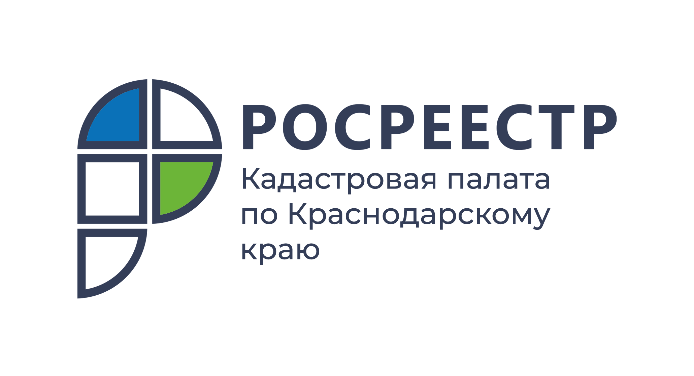 ПРЕСС-РЕЛИЗ

Более четырех миллионов выписок из ЕГРН получили жители Краснодарского края в 2021 годуПо итогам 2021 года Кадастровая палата по Краснодарскому краю предоставила около 4,4 млн выписок из Единого государственного реестра недвижимости (ЕГРН). При этом только 0,5 млн сведений были получены на бумажном носителе, а почти 3,9 млн – в форме электронного документа.Лидирующую позицию по количеству запросов традиционно занимает выписка из ЕГРН о правах отдельного лица на имевшиеся (имеющиеся) у него объекты недвижимости на территории 57 и более субъектов Российской Федерации: почти 1,7 млн таких выписок было выдано жителям края. В указанной выписке содержатся обобщенные сведения о недвижимости, расположенной на территории России или отдельных субъектов РФ, которые находятся, либо ранее находились в собственности конкретного лица.Не ослабевает интерес к сведениям об основных характеристиках и зарегистрированных правах на объект недвижимости, выписок о которых было выдано 1,25 млн. Данный вид выписок содержит сведения о кадастровом номере объекта и дате его присвоения; об адресе, площади, назначении и т.п.; информацию о правообладателях, видах права, номере и дате регистрации, а также наличие ограничений прав или обременений. Помимо этого, выписка содержит описание местоположения объектов и план расположения помещений, машино-мест в здании, данные о кадастровой стоимости, характерных точках границ и т.п.Также почти 600 тыс. выписок об объекте недвижимости запросили жители Краснодарского края в 2021 году. В указанной выписке содержится наиболее полная информация об ограничениях, обременениях и о правообладателях. Четвертой по популярности в прошедшем году стала выписка из ЕГРН о кадастровой стоимости объекта недвижимости – 225 тыс. запросов. Информация о кадастровой стоимости является общедоступной и предоставляется бесплатно. Узнать кадастровую стоимость объекта можно онлайн с помощью сервисов Росреестра: «Публичная кадастровая карта», «Фонд данных государственной кадастровой оценки», «Справочная информация по объектам недвижимости в режиме online».Заказать выписку из ЕГРН можно любым удобным способом:в бумажном виде в любом офисе МФЦ;в электронной форме на сайте Федеральной кадастровой палаты Росреестра (kadastr.ru) с помощью онлайн-сервиса «Заказ выписок из ЕГРН»;на сайте Росреестра (rosreestr.gov.ru) в «Личном кабинете»;Также бумажную выписку можно заказать не выходя из дома, заказав выездное обслуживание Кадастровой палаты, по телефону 8 (861) 992-13-02, (доб. 2060 или 2061) либо по электронной почте uslugi-pay@23.kadastr.ru.______________________________________________________________________________________________________Пресс-служба Кадастровой палаты по Краснодарскому краю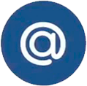 press23@23.kadastr.ru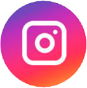 https://www.instagram.com/kadastr_kuban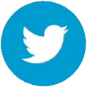 https://twitter.com/Kadastr_Kuban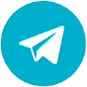 https://t.me/kadastr_kuban